Class:  6  B (27Apr-03May)Theme: Great BritainDefinite article THE ( A "THE" NÉVELŐ ) Remember p.171, 173A "the" az egyik leggyakrabban használt szó az angol nyelvben. Ez az egyetlen határozott névelőnk. Az angol nyelvben akkor áll a határozott névelő a főnevek előtt, ha a beszelő szerint a hallgatója tisztában van vele, hogy ő mire vonatkozik. A beszélő több okból kifolyólag juthat erre a következtetésre, ezek közül egy párat felsorolunk alább. MIKOR HASZNÁLJUK A "THE" NÉVELŐTÁLTALÁNOS SZABÁLYOKHasználd a the névelőt, amikor olyansmire vontakozol, amiről már szó esett.PÉLDÁKOn Monday I bought a book. The book is very interesting.I was walking past Benny's Bakery when I decided to go into the bakery to get some bread.There's a position available in my team. The job will involve some international travel.Használd a the névelőt, amikor feltételezed, hogy egyetlen darab van abból, amire vonatkozol, akkor is, ha ez nem volt előtte megnevezve.PÉLDÁKWe went on a walk in the forest yesterday.Where is the bathroom?My father enjoyed the book you gave him.Használd a the névelőt olyan mondatokban, ahol egyetlen tárgyat vagy személyt nevezel meg.PÉLDÁKThe man who wrote this book is famous.I scratched the red car parked outside.I live in the small house with a blue door.Használd a the névelőt, amikor egyedi emberekről vagy tárgyakról beszélsz.PÉLDÁKThe sun rose at 6:17 this morning.You can go anywhere in the world.Clouds drifted across the sky.The president will be speaking on TV tonight.Használd a the névelőt a felsőfok, illetve sorszámok előtt.PÉLDÁKThis is the highest building in New York.She read the last chapter of her new book first.You are the tallest person in our class.This is the third time I have called you today.TULAJDONNEVEKHasználd a the névelőt földrajzi területek, folyók, hegyláncok, szigetcsoportok,sivatagok, kanálisok és óceánok neveivel.PÉLDÁKThey are travelling in the Arctic.Our ship crossed the Atlantic in 7 days.I will go on a cruise down the Nile.Hiking across the Rocky Mountains would be difficult.Használd a the névelőt olyan országokkal, amelyeknek többesszámú nevük van.PÉLDÁKI have never been to the Netherlands.Do you know anyone who lives in the Philippines?Használd a the névelőt olyan országokkal, amelyeknek a neve a "republic", "kingdom" vagy "states" szavakat foglalja magába.PÉLDÁKShe is visiting the United States.James is from the Republic of Ireland.Használd a the névelőt újságok nevével.PÉLDÁKI read it in the Guardian.She works for the New York Times.Használd a the névelőt híres épületek, műtárgyak, múzeumok és emlékművek nevével.PÉLDÁKHave you been to the Vietnam Memorial?I would like to visit the Eiffel Tower.I saw King Lear at the Globe.Használd a the névelőt hotelek és vendéglők nevével, kivéve ha ezek egy személy után voltak elnevezve.PÉLDÁKThey are staying at the Hilton on 6th street.We ate at the Golden Lion.Használd a the névelőt családok nevével, de nem egyének nevével.PÉLDÁKWe're having dinner with the Smiths tonight.The Browns are going to the play with us.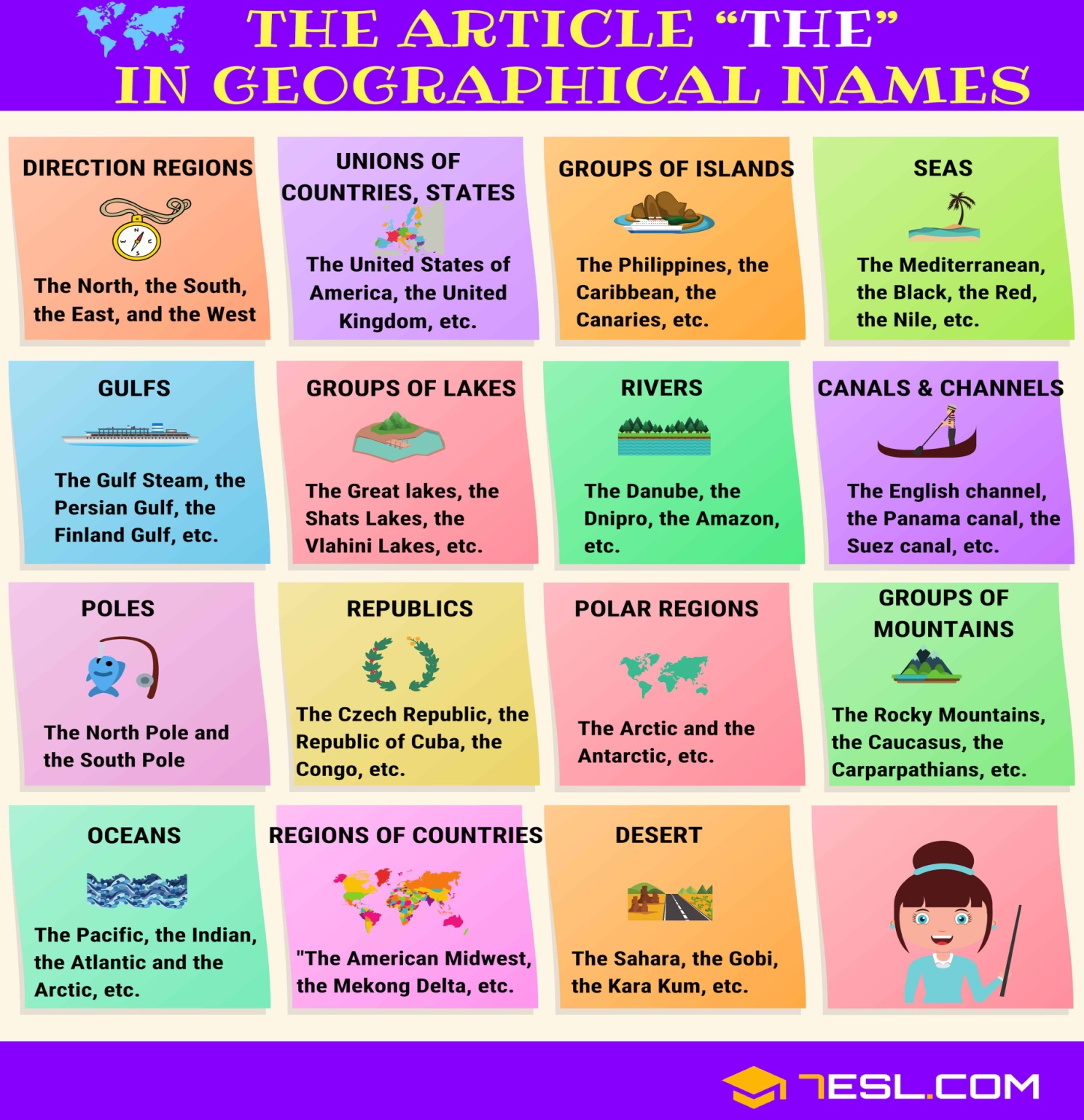 MIKOR NE HASZNÁLD A "THE" NÉVELŐTNe használd a the névelőt különálló hegyek, tavak és szigetek nevével.PÉLDÁKMount McKinley is the highest mountain in Alaska.She lives near Lake Windermere.Have you visited Long Island?Ne használd a the névelőt a legtöbb város, utca, megálló/állomás és reptér nevével.PÉLDÁKVictoria Station is in the centre of London.Can you direct me to Bond Street?She lives in Florence.They're flying into Heathrow.Ne használd a the névelőt országnevekkel (kivéve az előbb megnevezett speciális esetekben).PÉLDÁKGermany is an important economic power.He's just returned from Zimbabwe.Ne használd a the névelőt nyelvek nevével.PÉLDÁKFrench is spoken in Tahiti.English uses many words of Latin origin.Ne használd a the névelőt emberek nevével.PÉLDÁKJohn is coming over later.Mary Carpenter is my boss.Ex.2, p.172   Ex.4, p.182Exercise: correct the sentences and write the article “the” where it is necessary. Washington is capital of United States.She speaks Spanish fluently.Moon is bright tonight.Nile is longest river.Do you like German food? - Not really!Peter wants to spend his vocation in Bahamas.Wilsons live in New York. Amanda visited British Museum yesterday.Sahara is biggest desert in world.I ride a bike. Bike is green. Cows don't live in Arctic.Hoverla is highest mountain in Ukraine.